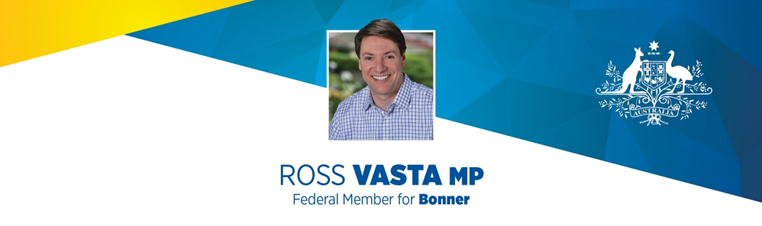 Constituent Enquiry Form 
Centrelink / MedicareEO Contact – Name: 
EO Contact – Email:
Constituent DetailsConstituent DetailsName: 
Name: 
Address: Address: Phone Number: Phone Number: Mobile Number: 
Mobile Number: 
Email Address: 
Email Address: 
CRN / Medicare Number: CRN / Medicare Number: Benefit Type: Benefit Type: Enquiry: 
Enquiry: 
